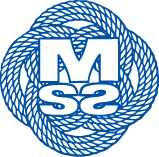 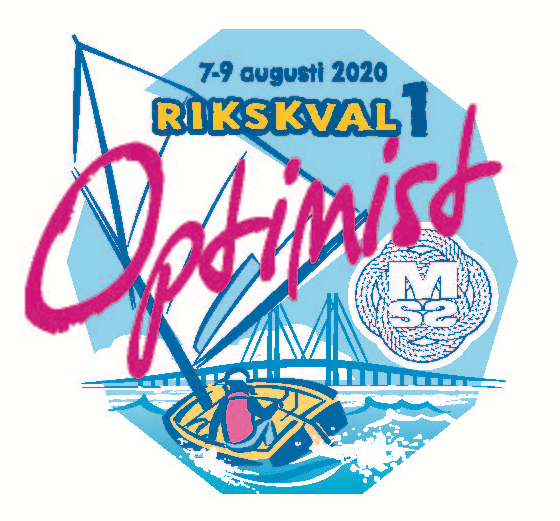 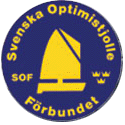 PROTEST TID 2020-08-07ALLA BÅTAR GRÖN SAMT RÖD FLEETPROTEST TID 19:30